DEFINITIONSGross earnings: money earned before any deductionsPay periods: how often you are paidMonthly = once a monthSemi-monthly = twice a monthWeekly = once a week (52 times a year)Biweekly = every two weeks (26 times a year)Salary: an employee receives an equal amount of money per pay periodCommission: an employee’s earnings are based on a percentage of salesGraduated commission: an employee’s earnings are based on a percentage of sales, but the percentage increases as sales increaseSalary plus commission: an employee gets a base salary and commission is added to that base salaryPiecework: an employee’s earnings are based on productionEX1 Write each percent in decimal form12%		b) 7%			c) 150%			d) 6.2%0.12 			0.07			1.5				0.062EX2 Calculate 12% of $325760.12 x 32576 = $3909.12EX3 A pair of skis is $740. Avery found a sale and saved $36. What percent discount is $36?EX4 Sharon works full time at a gas station. She is paid $13.95 per hour plus time-and-a-half for overtime, which is any time over 40 hours in a week. Calculate her gross earnings for a week in which she worked 46 hours.$683.55EX5 Anna works at a furniture store where she earns a graduated commission. She earns 9% commission on the first $10000 worth of sales she has, and 12% commission on anything exceeding $10000. In May, Anna’s sales were $21675. Calculate her gross earnings for the month.$2301EX6 Travis has job offers from two clothing stores. Store A will pay $11.45/hour. Store B will pay a base salary of $1100 per month plus 4% commission on sales. Both stores want Travis to work 160 hours per month. Above what sales will Travis make more money in Store B?If he makes more than $18,300 in sales, he will make more money in Store BIndividual Practice:Sarah earns $526 per week. If she works 50 weeks a year, what is her annual gross income?$26300John is a welder. He earns $34.25 per hour. How much would he earn in an average 40-hour work week?$1370If John works 48 weeks of the year, and averages 38 hours per week, what would be his annual gross pay?$62,472Paul earns a base salary of $900 a month plus a commission of 7% on total sales. Last month, he had a total of $26324 in sales. Estimate his gross earnings.$2742.68Calculate the gross earnings per month for each person:Joe works in a restaurant 27 hours a week. He is paid $13.00/hour and receives $134 in tips.$485Max worked 46 hours last week. He was paid $14.50/hour and double time for overtime. His normal work week is 40 hours. (overtime is anything over 40 hours)$754Jack, a salesperson at an appliance store, earns 12% commission. Last week, his sales totaled $5675.$681Megan plants trees. She is paid $0.35 for every tree she plants. One week she planted 4350 trees.$1522.50Iliana works as a server. She earns $10.45 per hour and keeps 70% of the tips she receives. The other 30% is shared among the hostess and cooks. Iliana worked 34 hours last week and received $254 in tips, before sharing. What is her gross pay?$533.10Calculating Net Pay: If you don’t have a job already you will soon see that there are certain deductions           that will be taken off your pay cheque. These deductions include…Federal and provincial income taxCanada Pension Plan (CPP)Employment  Insurance (EI) Other deductions may include: Union duesRegistered Pension Plan (RPP) ContributionsHealth and/or Dental insurance After all deductions are taken off your gross pay, you are left with net pay Below are the federal tax rates: 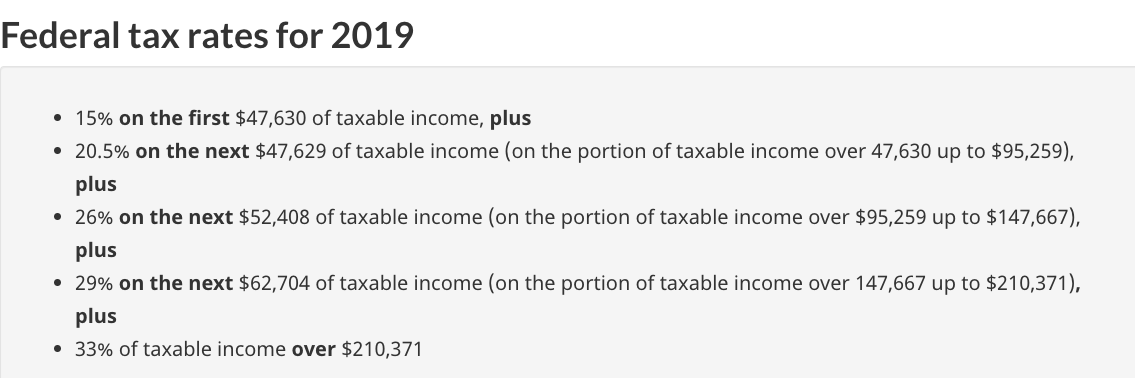 These are the provincial (BC) tax rates: 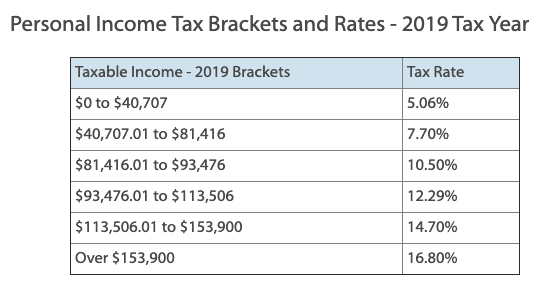 Question 1: Darren’s annual gross salary as a boat engine mechanic is $30,987. He finds the following deduction rates for his situation online: Federal income tax is 15% of gross income Provincial income tax is 5.06% of gross incomeCPP is 5.1% of gross income, to a maximum of $2748.90EI is 1.62% of gross income, to a maximum of $860.22. a) What is Darren’s annual net income? Federal tax = $4648.05b) If Darren is paid bi-weekly, what are his net earnings for one pay? Question 2: Andrea earns a monthly salary of $3425. Each month, in addition to the mandatory deductions, she pays $45 in union dues and $225 into RPP. Find her monthly net earnings. Question 3:Oliver earns $15/hour at Sportsworld. If he works more than 40h in 1 week, he receives time-and-a-half for the overtime hours. This week, Oliver worked 50h. What was Oliver’s gross pay this week? What was his net pay this week? Question 4: An industrial carpenter provides finish work for new stores. The details of her job are:Regular hourly wage: $24.30Overtime pay (time-and-a-half) for more than 40h per week. Health insurance deduction: $28 per monthUnion dues $5.50 per month Bi-weekly payWeek 1: 42 h, Week 2: 40h, Week 3: 40h, Week 4: 44h. What is the carpenter’s net pay this month? Challenge: The average nurse in Canada earns $74,926 per year. Calculate their net income after the mandatory deductions. What other additional deductions might a nurse have? 